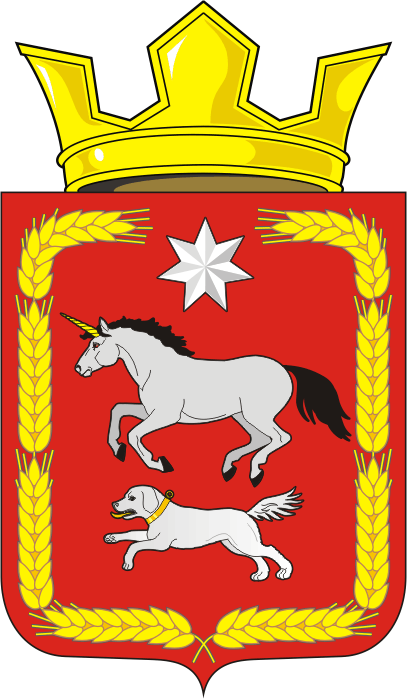 СОВЕТ ДЕПУТАТОВ муниципального образования КАИРОВСКИЙ СЕЛЬСОВЕТ саракташскОГО районА оренбургской областиТРЕТИЙ созывР Е Ш Е Н И Евнеочередного тридцать третьего заседания Совета депутатовмуниципального образования Каировский сельсоветтретьего созыва26 ноября 2019 года                    с.Каировка                                           № 179О внесении изменений в решение Совета депутатов Каировского сельсовета Саракташского района Оренбургской области от 15.12.2015 № 23 «Об утверждении Положения «О земельном налоге» (с изменениями)В соответствии с Федеральным законом от 15.04.2019 №63-ФЗ «О внесении изменений в часть вторую Налогового кодекса Российской Федерации и статью 9 Федерального закона «О внесении изменений в части первую и вторую Налогового кодекса Российской Федерации и отдельные законодательные акты Российской Федерации о налогах и сборах», с Федеральным законом от 29.09.2019 №325-ФЗ «О внесении изменений в части первую и вторую Налогового кодекса Российской Федерации», и руководствуясь Уставом муниципального образования Каировский сельсовет Саракташского района Оренбургской областиСовет депутатов Каировского сельсоветаРЕШИЛ:1. Внести в «Положение о земельном налоге», утвержденное решением Совета депутатов муниципального образования Каировский сельсовет от 15.12.2015 № 23 изменения согласно приложения.2. В пункте 2 приложения к решению Совета депутатов муниципального образования Каировского сельсовет от 04.03.2016 года № 32 цифру «6» заменить на цифру «5».3. Настоящее решение подлежит обнародованию, опубликованию в районной газете «Пульс дня» и размещению на официальном сайте муниципального образования Каировский сельсовет Саракташского района Оренбургской области.4. Установить, что настоящее решение вступает в силу по истечении одного месяца после дня его обнародования, но не ранее 1 января 2020 года.5. Контроль за исполнением настоящего решения возложить на постоянную комиссию по бюджетной, налоговой и финансовой политике, собственности и экономическим вопросам, торговле и быту (Пятков О.П.).Глава муниципального образования Каировский сельсовет,Председатель Совета депутатов сельсовета                                 О.М.КажаевРазослано: депутатам 9 , постоянной комиссии, прокуратуре района, финотдел администрации Саракташского района, МР ИФНС РФ № 7 по Оренбургской области, официальный сайт сельсовета, место для обнародования НПА, в дело.Приложениек решению Совета депутатов МО Каировский сельсоветот 26 ноября № 1791. В разделе II: 1.1. В абзаце 2 слово «поселениях» заменить на слова «населенных пунктов».1.2. Абзац 3 изложить в следующей редакции:«- 0,3 процента в отношении земельных участков, занятых жилищным фондом и объектами инженерной инфраструктуры жилищно-коммунального комплекса (за исключением доли в праве на земельный участок, приходящейся на объект, не относящийся к жилищному фонду и к объектам инженерной инфраструктуры жилищно-коммунального комплекса) или приобретенных (предоставленных) для жилищного строительства (за исключением земельных участков, приобретенных (предоставленных) для индивидуального жилищного строительства, используемых в предпринимательской деятельности);».1.3. Абзац 4 изложить в следующей редакции:«- 0,3 процента в отношении земельных участков, не используемых в предпринимательской деятельности, приобретенных (предоставленных) для ведения личного подсобного хозяйства, садоводства или огородничества, а также земельных участков общего назначения, предусмотренных Федеральным законом от 29 июля 2017 года № 217-ФЗ "О ведении гражданами садоводства и огородничества для собственных нужд и о внесении изменений в отдельные законодательные акты Российской Федерации;".2. Раздел VII исключить.